エントリーシート兼履歴書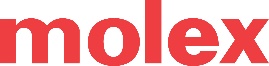 　　記入日：　　　　年 　 　月　　 日※ご提供いただいた個人情報は、弊社の採用目的以外には使用いたしません。ふりがなしょうｓ証明写真氏　名しょうｓ証明写真大学名・学部・専攻しょうｓ証明写真生年月日・性別年　　　月　　　日　（　　　歳）　　　　性別年　　　月　　　日　（　　　歳）　　　　性別年　　　月　　　日　（　　　歳）　　　　性別しょうｓ証明写真連絡先e-mail：　　　　　　　　　　　　　　　　　　　　　　　携帯電話番号：e-mail：　　　　　　　　　　　　　　　　　　　　　　　携帯電話番号：e-mail：　　　　　　　　　　　　　　　　　　　　　　　携帯電話番号：e-mail：　　　　　　　　　　　　　　　　　　　　　　　携帯電話番号：e-mail：　　　　　　　　　　　　　　　　　　　　　　　携帯電話番号：e-mail：　　　　　　　　　　　　　　　　　　　　　　　携帯電話番号：現住所〒　　　-　　 〒　　　-　　 〒　　　-　　 〒　　　-　　 〒　　　-　　 〒　　　-　　 休暇中の住所現住所と異なる場合〒　　　-　　 〒　　　-　　 〒　　　-　　 〒　　　-　　 〒　　　-　　 〒　　　-　　 学歴・（職歴）中学卒業以降を記入年(西暦)月内容内容内容内容学歴・（職歴）中学卒業以降を記入学歴・（職歴）中学卒業以降を記入学歴・（職歴）中学卒業以降を記入学歴・（職歴）中学卒業以降を記入学歴・（職歴）中学卒業以降を記入保有資格・スキル受賞歴趣味・特技学業、ゼミ、研究室などで取り組んだ内容学生時代に最も打ち込んだ事自己PR